Załącznik nr 5b do Zasad wynagradzania osób realizujących zadania na rzecz projektów finansowanych ze źródeł zewnętrznych oraz wykonujących inne prace finansowane ze źródeł pozabudżetowych (pozadotacyjnych)Logotypy obowiązujące w programie objętym kartą zadań pracy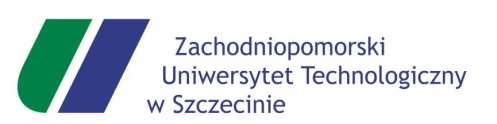 MIESIĘCZNA KARTA ZADAŃ PRACY W PROJEKCIE*miesiąc………… rok …………Tytuł i numer projektu:  							Numer umowy/ numer pracy:  			Imię i nazwisko pracownika: 		           	    	                       Stanowisko: 			* wypełniają tylko osoby wynagradzanie dodatkiem specjalnym** O - obecność; D – delegacja; Uw – urlop; Ch – choroba; W – weekendy i świętaŁącznie liczba:	dni urlopowych 		    dni zwolnień lekarskich 		     dni delegacji  		  …………………… 						………………………………………………………        (data)							(podpis i pieczątka kierownika projektu/przełożonego)DzieńObecność w pracy**Opis prac (pakiet pracy, wykonane zadania)Podpis pracownika12345678910111213141516171819202122232425262728293031